Matviienko ViktorExperience:Documents and further information:STCW-95 BASIC AA/0054/0/13Illichivsk, Ukr   21.01.2013/21.01.2018Survival Crafts AC/0034/0/13Illichivsk, Ukr  21.01.2013/21.01.2018Dangerous CargoBC/0022/0/13Illichivsk, Ukr21.01.2013/21.01.2018Position applied for: Junior OfficerDate of birth: 23.07.1986 (age: 31)Citizenship: UkraineResidence permit in Ukraine: NoCountry of residence: UkraineCity of residence: KhersonPermanent address: Fl.52,Bld.60,Vidrigana str.Contact Tel. No: +38 (055) 231-01-19 / +38 (095) 418-62-63E-Mail: viktor_matviienko@rambler.ruU.S. visa: NoE.U. visa: NoUkrainian biometric international passport: Not specifiedDate available from: 02.01.2014English knowledge: PoorMinimum salary: 500 $ per month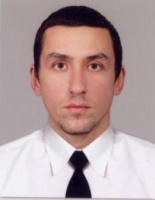 PositionFrom / ToVessel nameVessel typeDWTMEBHPFlagShipownerCrewingJunior Officer18.11.2012-18.01.2013m/v AzovFishing Vessel2399-UkraineLinart Ukraine